Install CAM softwareBefore we install the software,we need to turn off the firewall.(Follow the pictures) Double click  “This PC”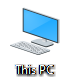 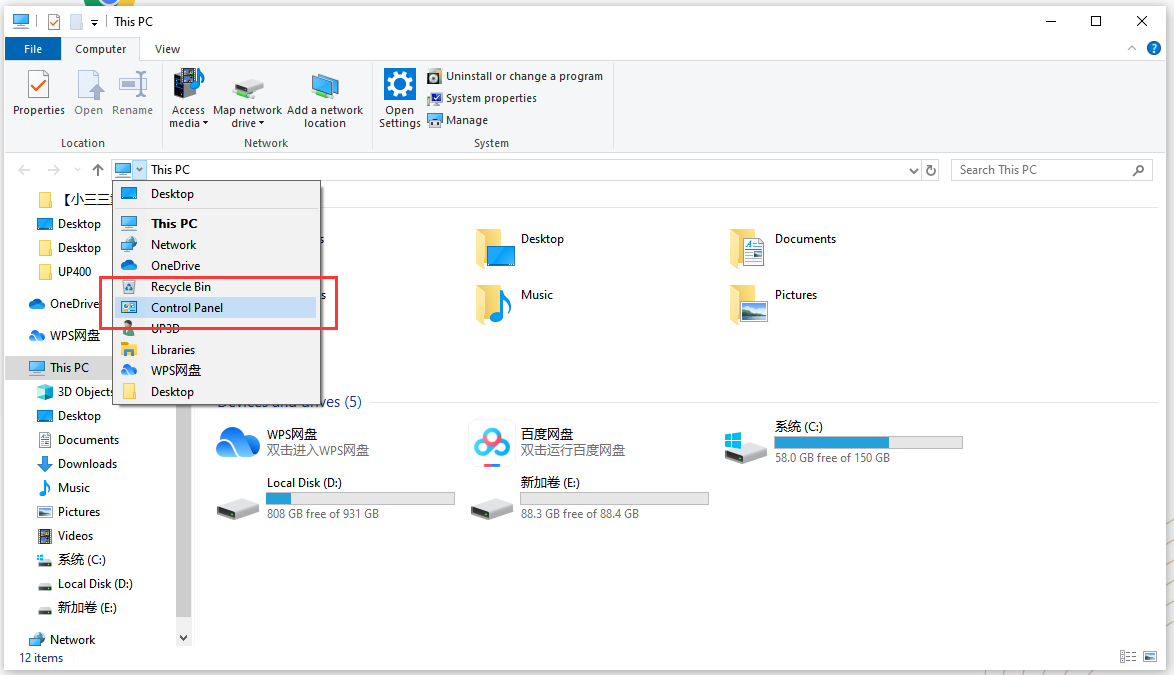 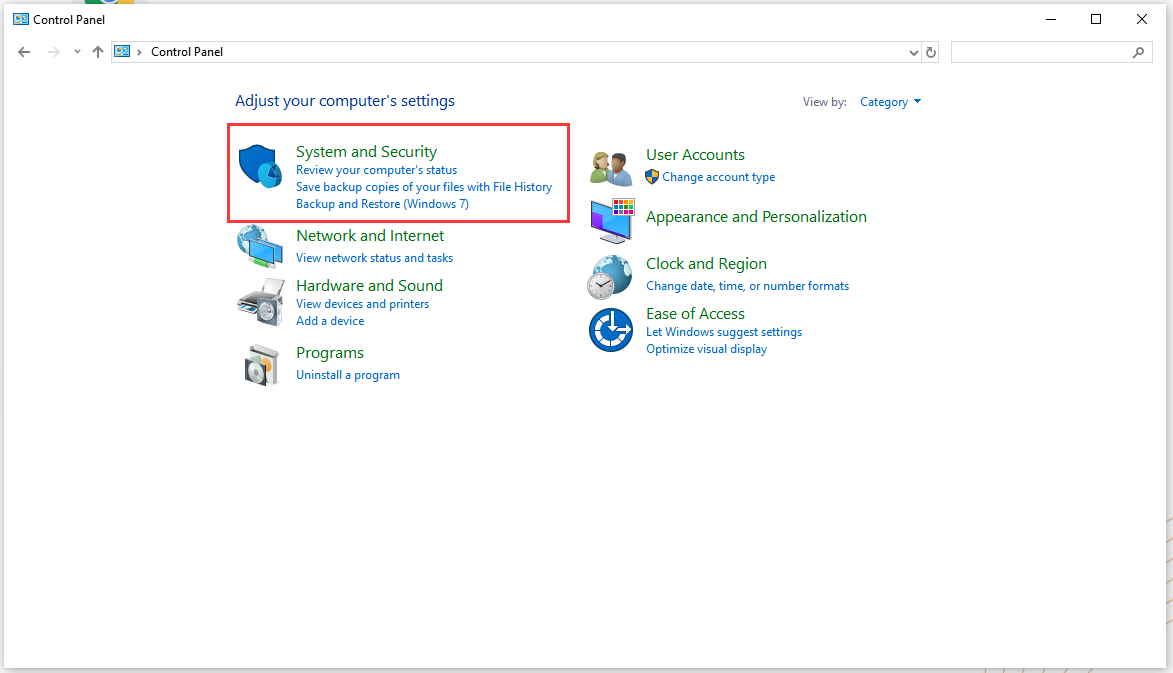 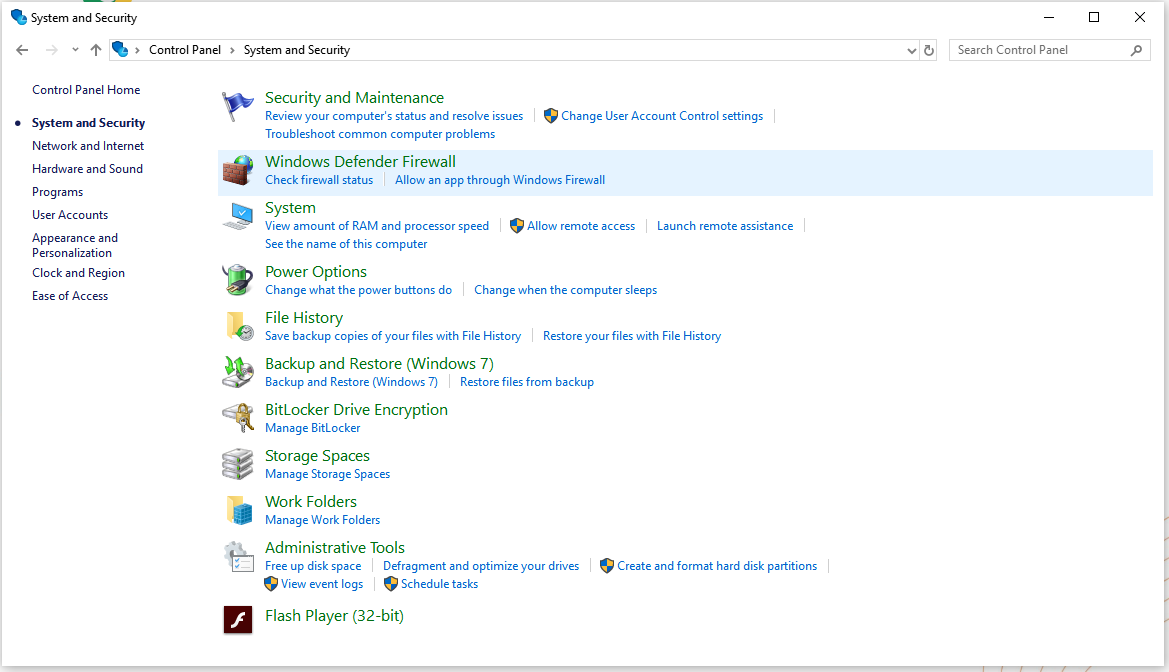 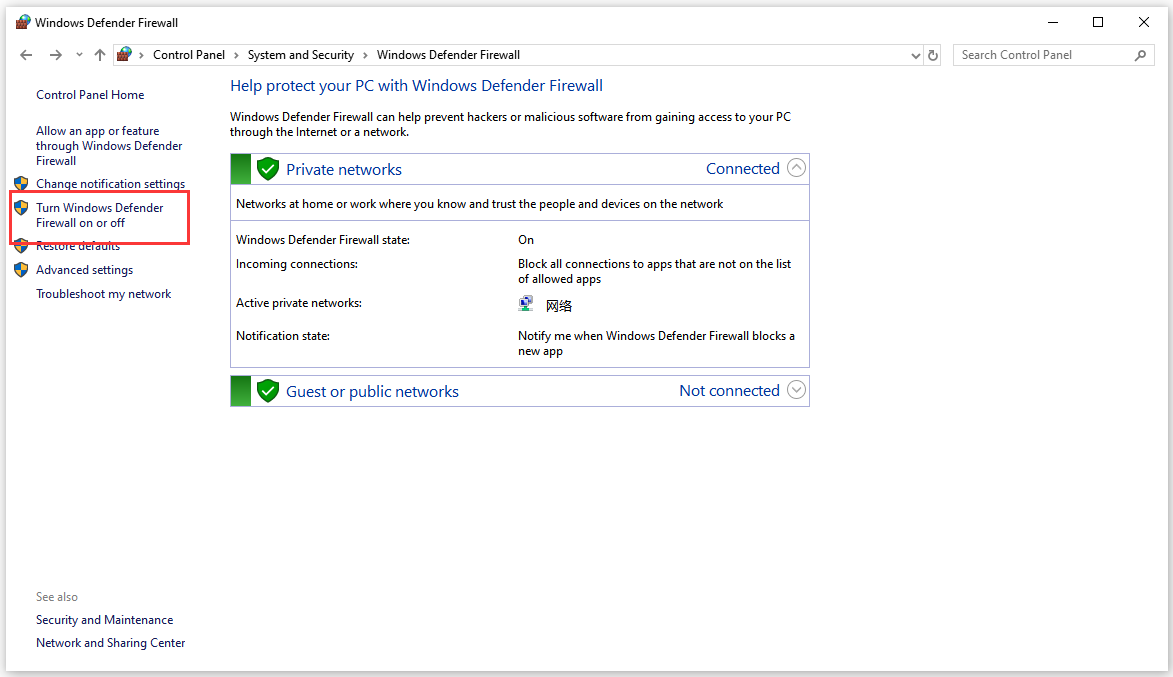 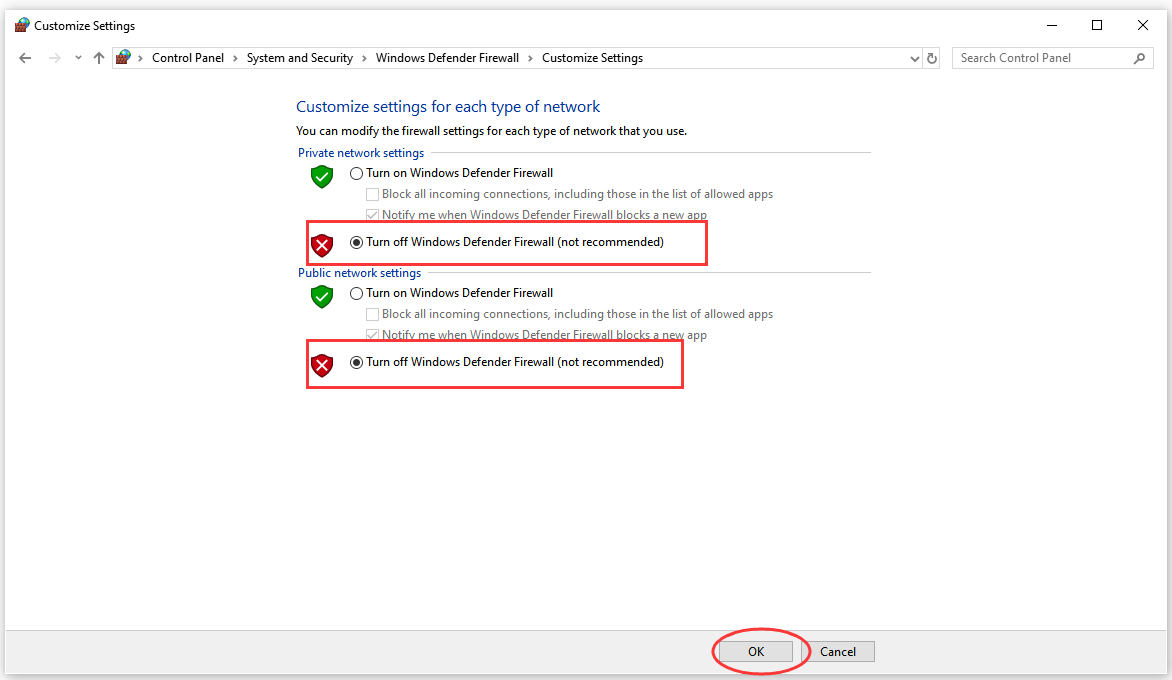 Copy the link and download the software.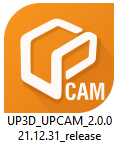 Double click this installation package and install the software.Choose the correct language,then click “OK”.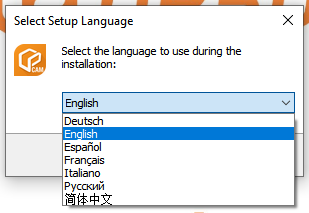 Install the software in a large disk. Do not install the software in C disk,then click “Next”.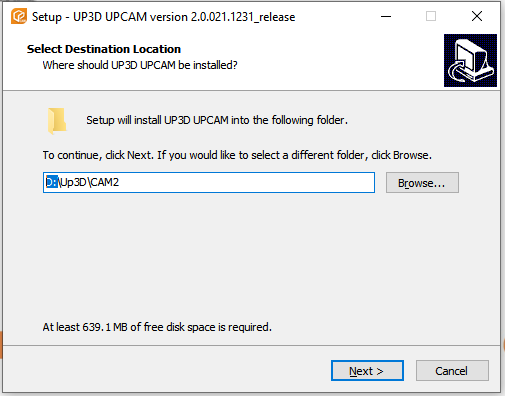 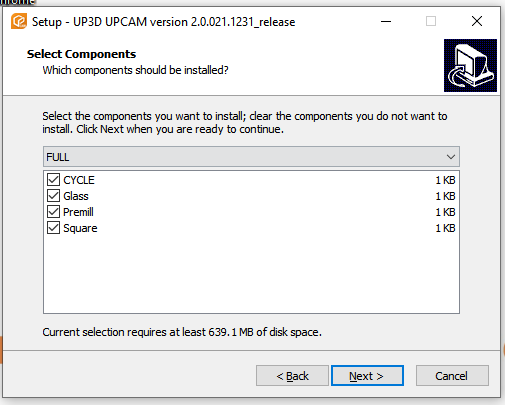 Choose the correct clamp direction follow the inside of the machine,then click “Next”.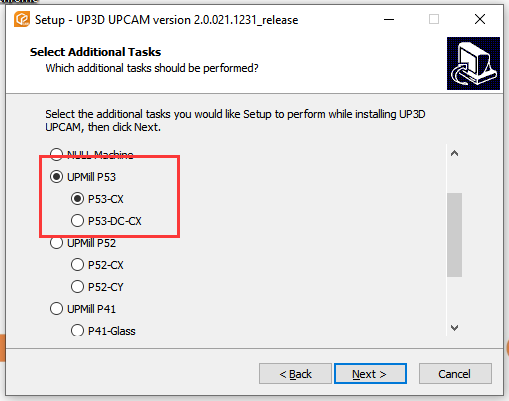 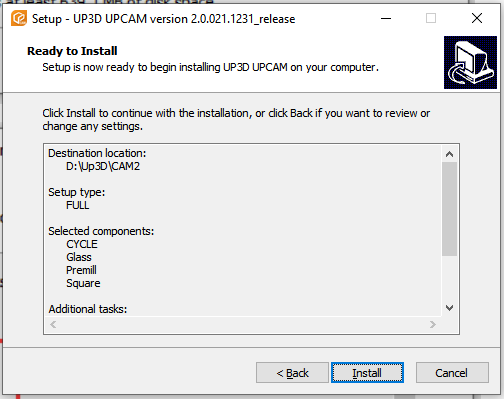 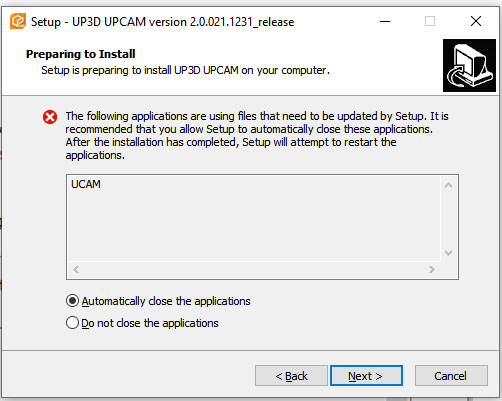 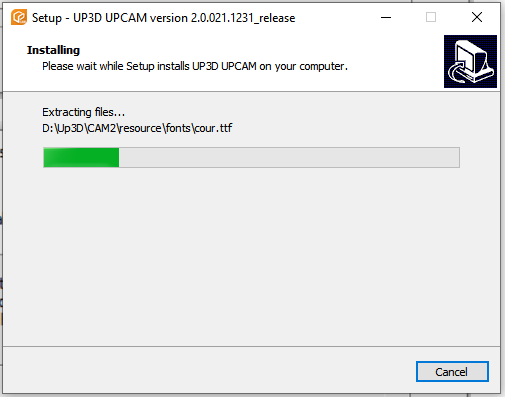 Choose the correct language and follow the instructions click “Next”.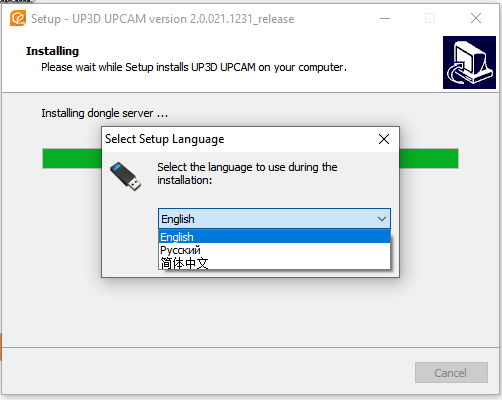 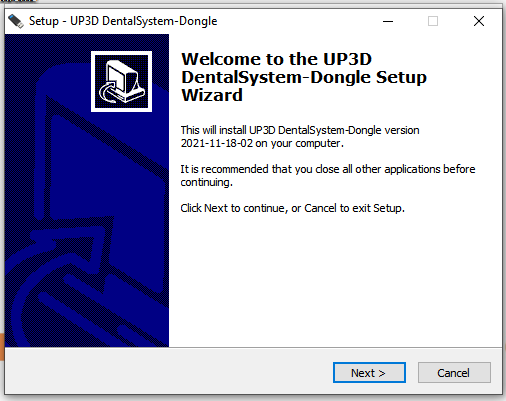 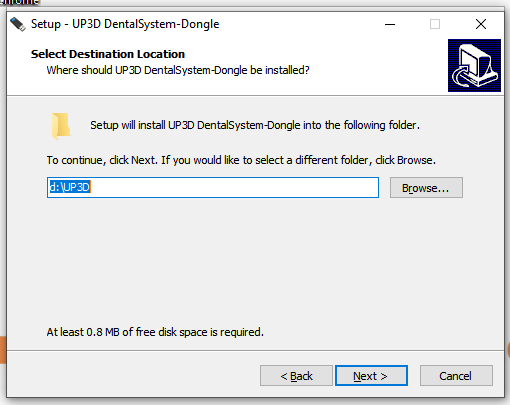 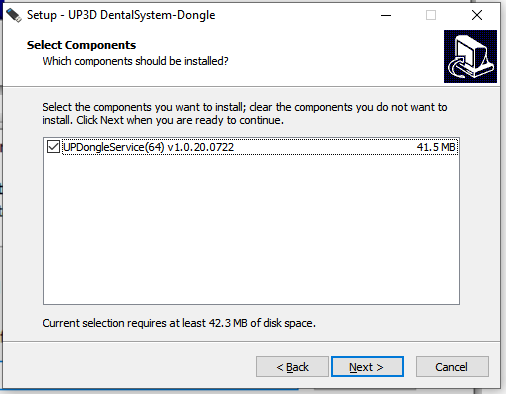 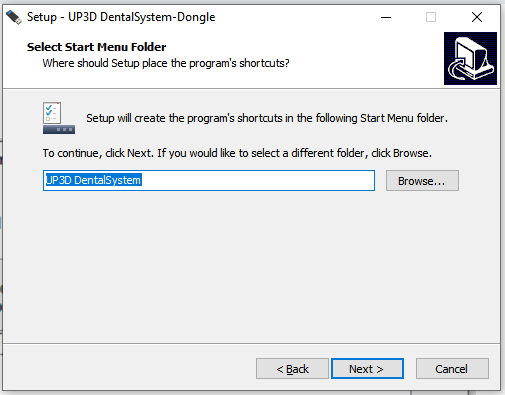 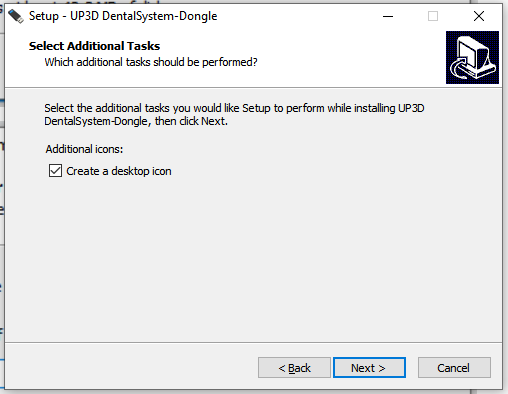 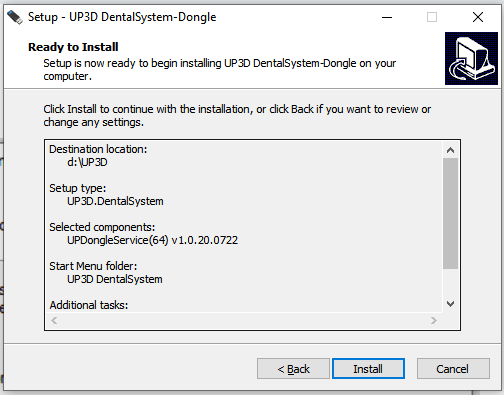 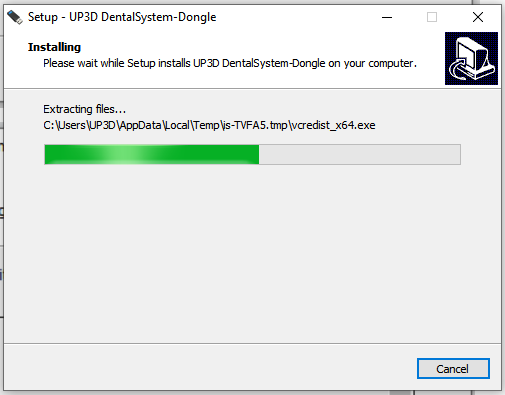 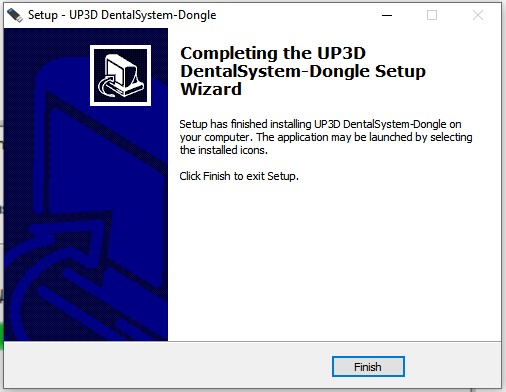 Install “Dental Framework” software and follow the instructions click “Next”.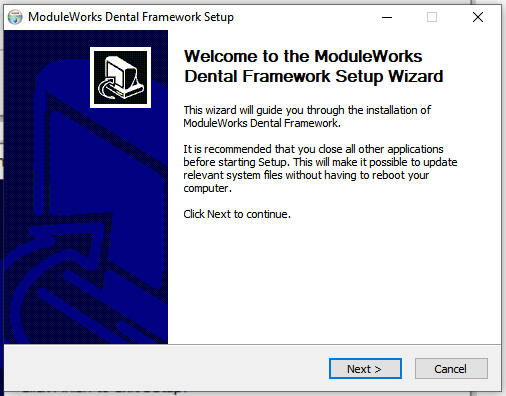 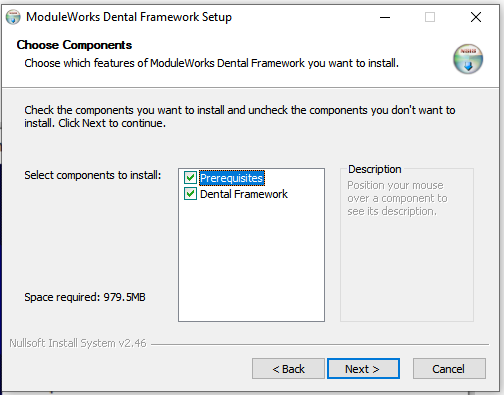 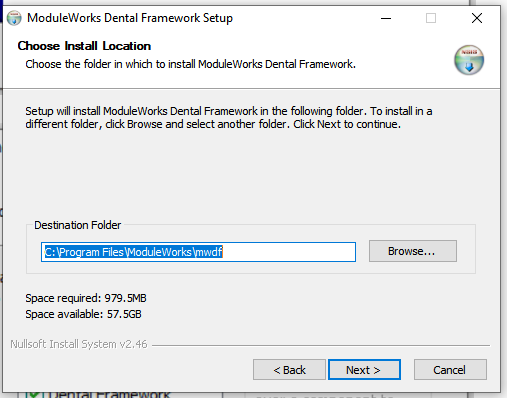 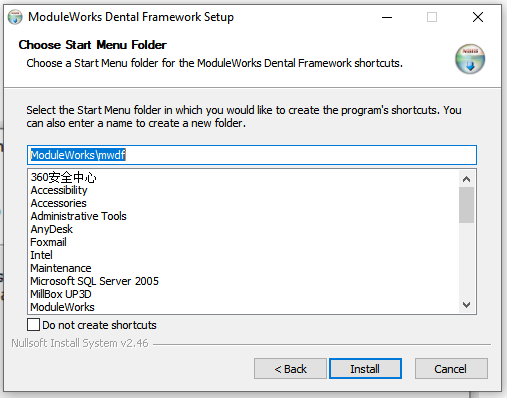 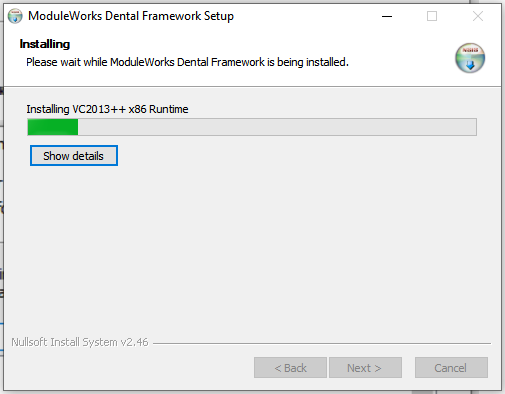 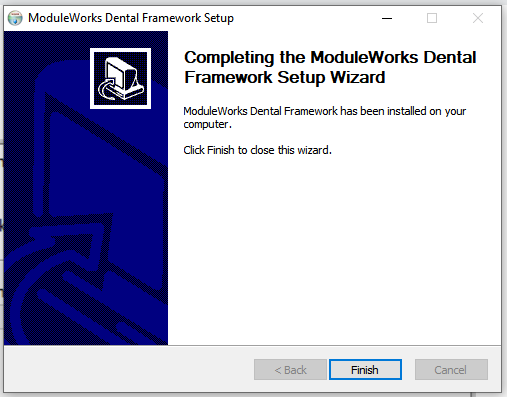 Finish.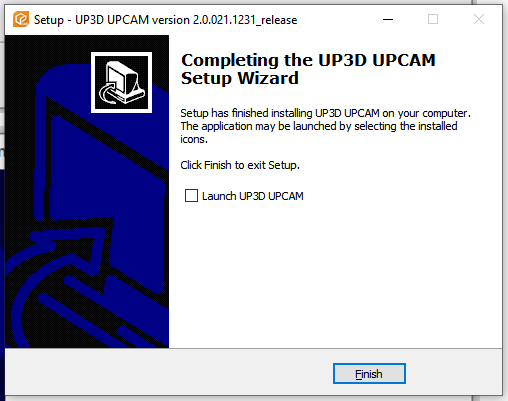 After we install finished,We suggest restarting the computer,then we can see two icons on the desktop.CAM software:we can nesting.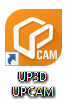 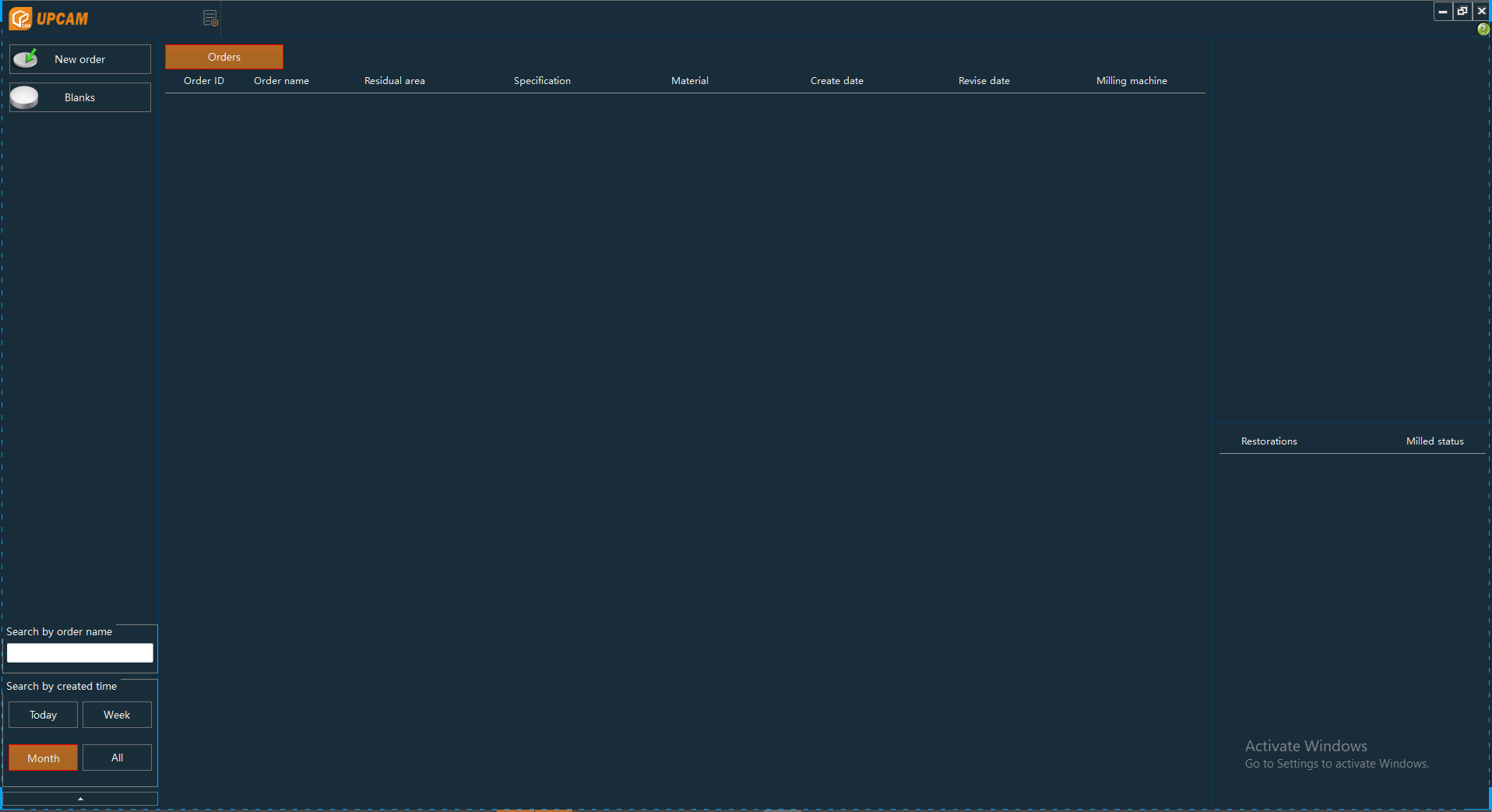 Dongle:we can check the dongle information and update.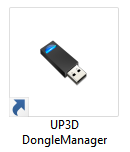 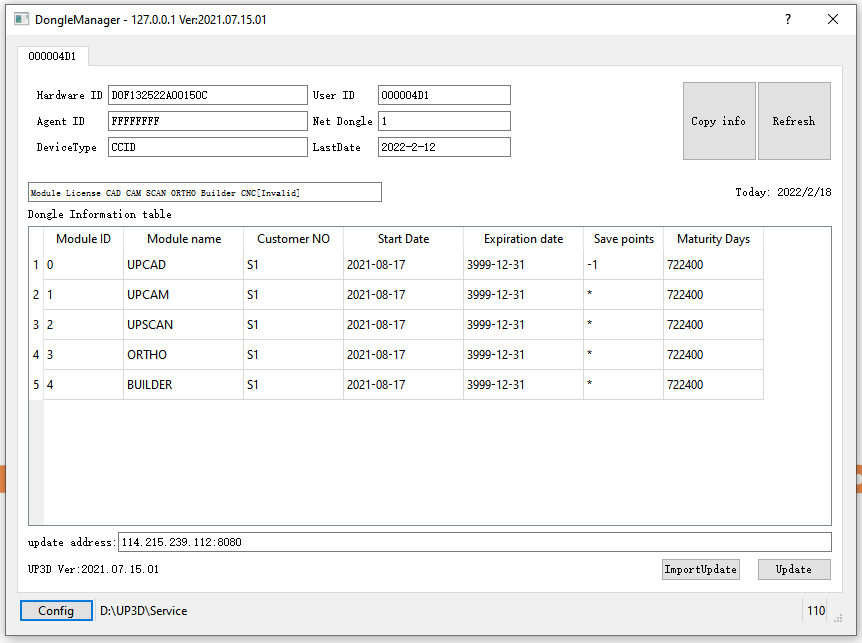 